You Get One Chance to Make a First ImpressionYou Get One Chance to Make a First Impression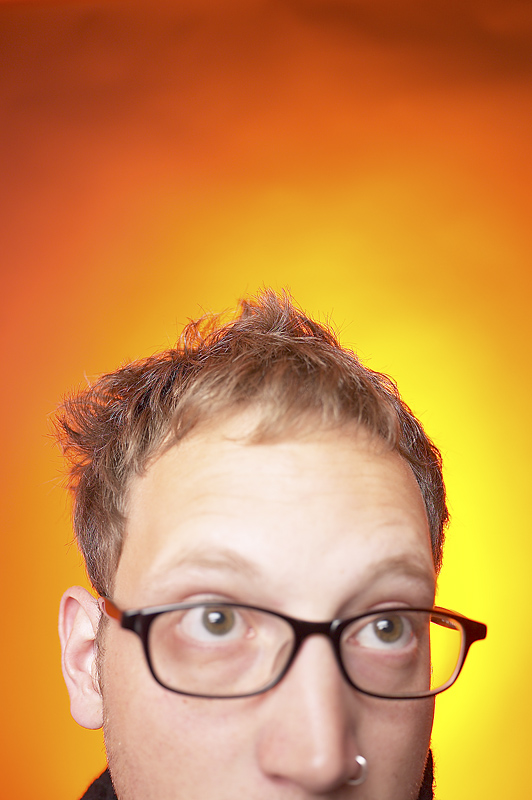 Are You Ready?Toastmasters Can Help!Check Us Out!Are You Ready?Toastmasters Can Help!Check Us Out!(Club Name) Club(Meeting Time / Day)LocationCall us at (Phone No)